Российская  Федерация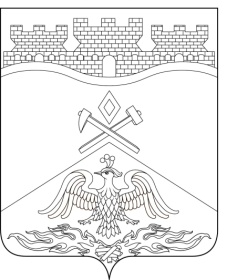  Ростовская  область г о р о д   Ш а х т ы  ГОРОДСКАЯ ДУМА                РЕШЕНИЕ № 329                26-го  заседания городской Думы города  ШахтыПринято 31 октября 2017 года О компенсационных выплатах на оплату жилого помещения молодым специалистам муниципальных бюджетных учреждений здравоохранения города ШахтыВ целях привлечения в муниципальные бюджетные учреждения здравоохранения города Шахты квалифицированных молодых специалистов, повышения престижа труда работников здравоохранения на основании пункта 3 статьи 217 Налогового кодекса Российской Федерации, пункта 1 статьи 160 Жилищного кодекса Российской Федерации, пункта 14 части 1 статьи 16 Федерального закона от 06.10.2003 №131-ФЗ «Об общих принципах организации местного самоуправления в Российской Федерации», руководствуясь статьей 6 Устава муниципального образования «Город Шахты» - городского округа Ростовской области городская Дума города ШахтыРЕШИЛА:1. Установить молодым специалистам муниципальных бюджетных учреждений здравоохранения города Шахты компенсационные выплаты на оплату жилого помещения в рамках реализации муниципальной программы города Шахты «Развитие здравоохранения» утвержденной постановлением Администрацией города Шахты от 30.09.2013 №6213 «Об утверждении муниципальной программы города Шахты «Развитие здравоохранения».2. Установить, что компенсационная выплата, указанная в статье 1 настоящего решения, является расходным обязательством муниципального образования «Город Шахты» - городского округа Ростовской области.3. Установить, что принципы организации работы и порядок осуществления компенсационной выплаты, указанной в статье 1 настоящего решения, утверждается Администрацией города Шахты.4. Настоящее решение вступает в силу со дня его официального опубликования.Разослано: Управлению муниципального правотворчества Министерства внутренней и информационной политики РО, Администрации города Шахты, Департаменту здравоохранения, прокуратуре, СМИ, дело.Председатель городской Думы – глава города Шахты31 октября  2017 года	      И. Жукова